2.   StundeErkundungAktivität 1Aufgabe für Schüler*innen (identisch zu der Aufgabe auf dem Arbeitsblatt)Nutze ein Tablet oder Smartphone und scanne den QR-Code oder gebe den Link ein. https://www.geogebra.org/m/rvwuwxtk 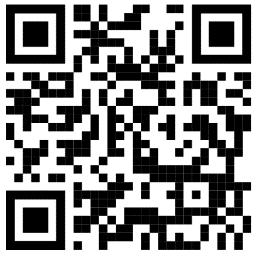 Beantworte die folgenden Fragen: Versuche, das Rätsel zu lösen, indem du die farbigen Punkte mit den Puzzleteilen verbindest. Wenn du der Herausforderung gewachsen bist, wähle die schwierige Version. Wir können uns die Puzzleteile als kleine Nomogramme vorstellen. Erkläre unter diesem Gesichtspunkt, wie die Eingabewerte und die Ausgabewerte zusammenhängen, wenn wir die Puzzleteile in eine Linie bringen.In dieser Aktivität entdecken die Schüler*innen durch spielerisches Lösen von Rätseln, wie Nomogramme, die in einer bestimmten Reihenfolge angeordnet sind, einen Punkt einer bestimmten Farbe einem anderen Punkt zuordnen können.Die Lehrkraft stellt die Aufgabe vor und lässt die Schüler*innen das Applet erkunden. Falls nötig, kann die Lehrkraft erklären, was von den Schüler*innen erwartet wird, während sie die Übungen machen. Am Ende dieser Phase bespricht die Lehrkraft die verschiedenen Antworten der Schüler*innen in einem Unterrichtsgespräch.Benötigte Materialien: TabletsZeitbedarf: 30 MinutenErklären/ ErweiternAktivität 2Aufgabe für Schüler*innen (identisch zu der Aufgabe auf dem Arbeitsblatt)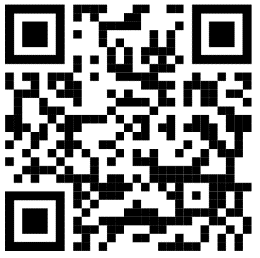 Nutze ein Tablet oder Smartphone und scanne den QR-Code oder gebe den Link ein. https://www.geogebra.org/m/bwevydjh Finde die lineare Funktion g so, dass g(f) die gegebene Funktion ist. Überprüfe deine Antwort mit Hilfe des Nomogramms. Erkläre, wie das Nomogramm dir zeigt, ob deine Lösung richtig ist.In dieser Aktivität erweitern die Schüler*innen ihre Vorstellung von der Verkettung von Funktionen mithilfe von Nomogrammen. Sie entdecken, dass eine Verkettung von zwei Funktionen durch zwei Nomogramme dargestellt werden kann, die sich zu einem einzigen Funktionsnomogramm zusammensetzen, d. h. die Verkettung ergibt eine einzige Funktion. Am Ende dieser Phase diskutiert die Lehrperson die verschiedenen Antworten der Schüler*innen in einem Unterrichtsgespräch.Benötigte Materialien: TabletsZeitbedarf: 20 Minuten HandreichungModul:Nomogramme für Verkettungen von Funktionen Nomogramme für Verkettungen von Funktionen Nomogramme für Verkettungen von Funktionen Nomogramme für Verkettungen von Funktionen Zeitbedarf:50 Minuten50 Minuten50 Minuten50 MinutenZielgruppe:Klasse 10-12Klasse 10-12Klasse 10-12Klasse 10-12Kurze Beschreibung:In dieser Lernumgebung werden die Nomogramme als Modell für die Verkettung von Funktionen verwendet. Wir verwenden zunächst wahrnehmungsbasierte, enaktive Elemente, um Rätsel zu lösen. Dann mathematisieren wir dies als Verkettung von Funktionen. Wir gehen dann zur Verbindung zwischen Verkettung von Funktionen (Funktionsgleichung) und Nomogrammen über.In dieser Lernumgebung werden die Nomogramme als Modell für die Verkettung von Funktionen verwendet. Wir verwenden zunächst wahrnehmungsbasierte, enaktive Elemente, um Rätsel zu lösen. Dann mathematisieren wir dies als Verkettung von Funktionen. Wir gehen dann zur Verbindung zwischen Verkettung von Funktionen (Funktionsgleichung) und Nomogrammen über.In dieser Lernumgebung werden die Nomogramme als Modell für die Verkettung von Funktionen verwendet. Wir verwenden zunächst wahrnehmungsbasierte, enaktive Elemente, um Rätsel zu lösen. Dann mathematisieren wir dies als Verkettung von Funktionen. Wir gehen dann zur Verbindung zwischen Verkettung von Funktionen (Funktionsgleichung) und Nomogrammen über.In dieser Lernumgebung werden die Nomogramme als Modell für die Verkettung von Funktionen verwendet. Wir verwenden zunächst wahrnehmungsbasierte, enaktive Elemente, um Rätsel zu lösen. Dann mathematisieren wir dies als Verkettung von Funktionen. Wir gehen dann zur Verbindung zwischen Verkettung von Funktionen (Funktionsgleichung) und Nomogrammen über.Designprinzipien:Forschendes LernenDesignprinzipien:SituiertheitDesignprinzipien:Digitale WerkzeugeDesignprinzipien:EmbodimentFunktionales Denken:Input – OutputFunktionales Denken:KovariationFunktionales Denken:ZuordnungFunktionales Denken:ObjektLernziele:Die Schüler*innen können erklären, wie Nomogramme ein Modell für die Verkettung von Funktionen bilden.Die Schüler*innen können erklären, wie Nomogramme ein Modell für die Verkettung von Funktionen bilden.Die Schüler*innen können erklären, wie Nomogramme ein Modell für die Verkettung von Funktionen bilden.Die Schüler*innen können erklären, wie Nomogramme ein Modell für die Verkettung von Funktionen bilden.Aktivitäten